Območje ureditev komunalne infrastrukture in ceste na območju spodnje vasi Selo 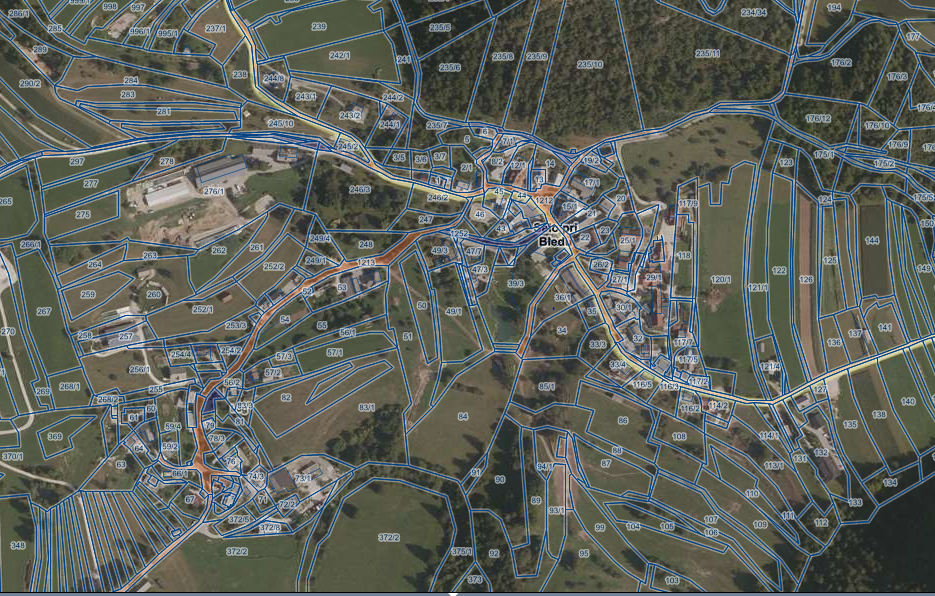 